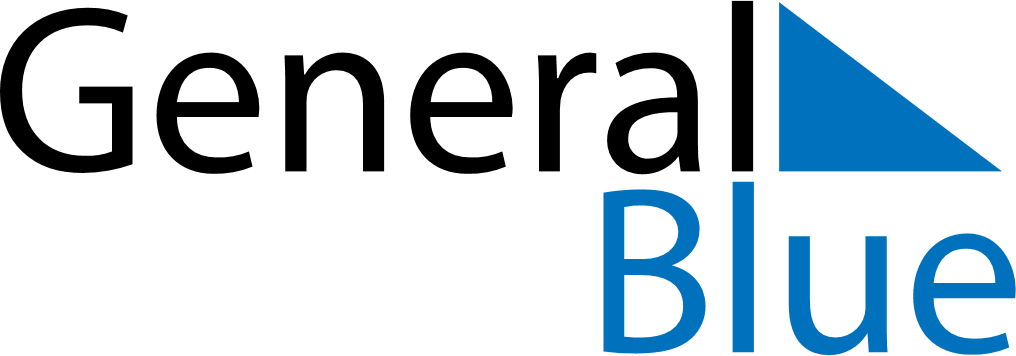 March 2024March 2024March 2024March 2024March 2024March 2024March 2024Orono, Maine, United StatesOrono, Maine, United StatesOrono, Maine, United StatesOrono, Maine, United StatesOrono, Maine, United StatesOrono, Maine, United StatesOrono, Maine, United StatesSundayMondayMondayTuesdayWednesdayThursdayFridaySaturday12Sunrise: 6:12 AMSunset: 5:21 PMDaylight: 11 hours and 9 minutes.Sunrise: 6:10 AMSunset: 5:23 PMDaylight: 11 hours and 12 minutes.34456789Sunrise: 6:08 AMSunset: 5:24 PMDaylight: 11 hours and 15 minutes.Sunrise: 6:07 AMSunset: 5:25 PMDaylight: 11 hours and 18 minutes.Sunrise: 6:07 AMSunset: 5:25 PMDaylight: 11 hours and 18 minutes.Sunrise: 6:05 AMSunset: 5:27 PMDaylight: 11 hours and 21 minutes.Sunrise: 6:03 AMSunset: 5:28 PMDaylight: 11 hours and 24 minutes.Sunrise: 6:01 AMSunset: 5:29 PMDaylight: 11 hours and 28 minutes.Sunrise: 5:59 AMSunset: 5:31 PMDaylight: 11 hours and 31 minutes.Sunrise: 5:57 AMSunset: 5:32 PMDaylight: 11 hours and 34 minutes.1011111213141516Sunrise: 6:56 AMSunset: 6:33 PMDaylight: 11 hours and 37 minutes.Sunrise: 6:54 AMSunset: 6:35 PMDaylight: 11 hours and 40 minutes.Sunrise: 6:54 AMSunset: 6:35 PMDaylight: 11 hours and 40 minutes.Sunrise: 6:52 AMSunset: 6:36 PMDaylight: 11 hours and 43 minutes.Sunrise: 6:50 AMSunset: 6:37 PMDaylight: 11 hours and 46 minutes.Sunrise: 6:48 AMSunset: 6:38 PMDaylight: 11 hours and 50 minutes.Sunrise: 6:46 AMSunset: 6:40 PMDaylight: 11 hours and 53 minutes.Sunrise: 6:45 AMSunset: 6:41 PMDaylight: 11 hours and 56 minutes.1718181920212223Sunrise: 6:43 AMSunset: 6:42 PMDaylight: 11 hours and 59 minutes.Sunrise: 6:41 AMSunset: 6:44 PMDaylight: 12 hours and 2 minutes.Sunrise: 6:41 AMSunset: 6:44 PMDaylight: 12 hours and 2 minutes.Sunrise: 6:39 AMSunset: 6:45 PMDaylight: 12 hours and 5 minutes.Sunrise: 6:37 AMSunset: 6:46 PMDaylight: 12 hours and 9 minutes.Sunrise: 6:35 AMSunset: 6:47 PMDaylight: 12 hours and 12 minutes.Sunrise: 6:33 AMSunset: 6:49 PMDaylight: 12 hours and 15 minutes.Sunrise: 6:32 AMSunset: 6:50 PMDaylight: 12 hours and 18 minutes.2425252627282930Sunrise: 6:30 AMSunset: 6:51 PMDaylight: 12 hours and 21 minutes.Sunrise: 6:28 AMSunset: 6:52 PMDaylight: 12 hours and 24 minutes.Sunrise: 6:28 AMSunset: 6:52 PMDaylight: 12 hours and 24 minutes.Sunrise: 6:26 AMSunset: 6:54 PMDaylight: 12 hours and 27 minutes.Sunrise: 6:24 AMSunset: 6:55 PMDaylight: 12 hours and 31 minutes.Sunrise: 6:22 AMSunset: 6:56 PMDaylight: 12 hours and 34 minutes.Sunrise: 6:20 AMSunset: 6:58 PMDaylight: 12 hours and 37 minutes.Sunrise: 6:18 AMSunset: 6:59 PMDaylight: 12 hours and 40 minutes.31Sunrise: 6:17 AMSunset: 7:00 PMDaylight: 12 hours and 43 minutes.